Try one of our signature blends of organic and locally sourced coffee beans. Brewed to perfection by our expert baristas. Or sample something from our famous brunch menu. With vegetarian, vegan and gluten-free options, you’re sure to find the perfect meal to satisfy your appetite. Specials are updated daily so make sure you stop by today to see what’s new!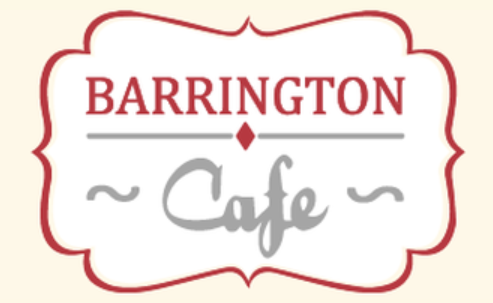 SweetsSweetsSweetsSweetsRed Velvet Cake                   GFMacaron                                GFCroissant Cheese CakeApple Pie                         GF/DFPecan Pie                        GF/DFChocolate CakeMint Cupcake$5.00$3.00$3.00$5.00$4.50$4.50$3.00$3.00SavourySavouryEgg and Ham ToastyOmeletteHam and Cheese ToastyHamburgerCheese Burger$7$7$7$10$10Exchange (no additional cost)Exchange (no additional cost)Sour DoughWhite BreadGluten FreeEspressoEspressoSmallLargeAmericanoCafé MochaCafé LatteVanilla LatteCappuccinoCaramel MacchiatoMint ChocolateEspresso$3.50$3.50$3.50$3.50$3.50$3.50$3.50$3.50$4.50$4.50$4.50$4.50$4.50$4.50$4.50$4.50Cold DrinksCold DrinksCold DrinksOrange Juice                       Apple JuiceIced LatteIced MochaIced TeaIced Coffee$5.00$5.00$5.00$5.00$5.00$5.00$5.00$5.00$5.00$5.00$5.00$5.00AdditionalAdditionalAdditionalAlmond MilkSkim MilkSoy MilkCashew Milk$0.25$0.25$0.25$0.25$0.25$0.25$0.25$0.25